Connecto  is offering a newly developed“Student Loans & Bursaries Workshop”onFriday, March 26 @ 6 PMThis brand-new workshop, focusing on Student Loans and Bursaries, is being presented by university students who know the ins and outs of applying for (and obtaining) them.  This workshop will be of particular interest to grade 12 students who intend to pursue post-secondary education however students from ALL grades are encouraged to participate.Please register via the link (below) before the end of the day on Thursday, March 25.Registration Link: https://forms.gle/iSGFMHh2N2gzjeZaA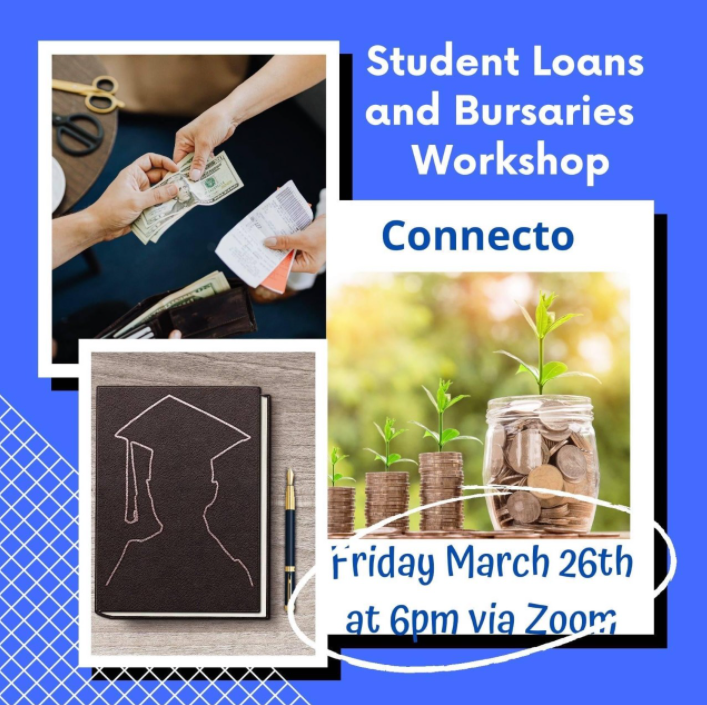 